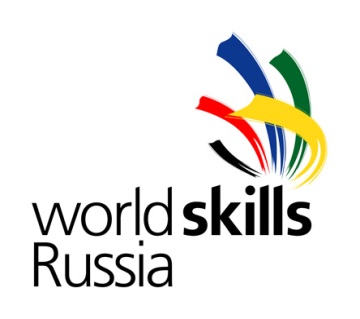 Конкурсное заданиеWORLDSKILLS RUSSIA - 2016Компетенция: D2«Выпечка хлебобулочных изделий»Конкурсное задание включает в себя следующие разделы:Введение                                                                                                               Формы участия в конкурсе                                                                                   Задание для конкурсаМодули задания и необходимое времяКритерии оценкиНеобходимые приложенияВВЕДЕНИЕ     1.1. Название и описание профессиональной компетенции.   Современное хлебопечение – динамичная, постоянно развивающая система, включающая материально- техническое, информационное организационное и научное обеспечение. Важной тенденцией развития хлебопекарного производства является расширение ассортимента, удовлетворяющего потребность покупателя.Название профессиональной компетенции.Выпечка хлебобулочных изделий.    1.1.2. Описание профессиональной компетенции.  Пекарь – это специалист по выпечке хлебобулочных и кондитерских изделий.  Пекарь должен уметь производить широкий спектр хлебобулочных и кондитерских изделий. Пекарь в совершенстве должен владеть профессиональными навыками, обладать знаниями ассортимента, умениями расчета рецептур, расчета выхода изделий. Уметь разрабатывать и использовать  утвержденные рецептуры.   Иметь  навыки  работы со специальным оборудованием (печами, тестомесильными  и тесторазделочными  машинами и т.п.). Знать способы приготовления  и выпечки различных видов теста. Пекарь должен обладать такими качествами как: аккуратность, опрятность, старательность, предусмотрительность, наблюдательность, иметь ловкость рук, обонятельную и вкусовую память, способность к импровизации. Профессиональный пекарь должен учитывать качество ингредиентов, работать, соблюдая санитарные нормы и правила  гигиены. 1.2. Область применения     1.2.1. Каждый Эксперт и Участник обязан ознакомиться с данным Конкурсным заданием. В случае возникновения несоответствия между различными переводами технического описания, русскоязычная версия будет являться приоритетной1.3. Сопроводительная документация1.3.1. Поскольку данное Конкурсное задание содержит лишь информацию, относящуюся к соответствующей профессиональной компетенции, его необходимо использовать совместно со следующими документами:•   Техническое описание «Выпечка хлебобулочных изделий» «WorldSkills Russia»  ;•	Правила проведения чемпионата«WorldSkills Russia»  •	Принимающая сторона – «Правила техники безопасности и санитарные нормы.»2. ФОРМА УЧАСТИЯ В КОНКУРСЕПрограмма соревнований предполагает индивидуальное выполнение  независимых модулей  в течении 2  соревновательных дней по 4 рабочих часа.3. ЗАДАНИЕ ДЛЯ КОНКУРСА  На выполнение всех модулей каждому участнику предоставляется 8 часов.  Каждый  эксперт может внести свои предложение  для  выбора ингредиента для «таинственной начинки»  методом голосования.    Все участники используют  одинаковый тайный ингредиент для начинки в Бриоши.  Во время конкурса участникам разрешается делать заготовки  для любого модуля в любой день соревнований. Изделия из готовых модулей должны быть представлены  участниками  во время, которое указано для  презентации.  Каждый участник может принести с собой 5 ингредиентов. РАБОЧЕЕ МЕСТО   Одно  рабочее место предоставляется  для одного участника  течение всех конкурсных дней. В течении двух дней они  будут работать на одном рабочем месте.   Каждый участник имеет свою камеру для расстойки / место в морозильной камере (-18°С) и место в холодильнике  (5°C) на рабочем месте. Это позволяет хранить ингредиенты и полуфабрикаты  в течение всех конкурсных дней.  Каждый участник имеет право принести необходимые наборы инструментов, не указанных в инфраструктурном листе.    Организатор конкурса обеспечивает каждого участника одной стойкой для посуды и инвентаря и  с целью сохранения  рабочего пространства и улучшения организации.  В начале каждой смены участник должен принести с собой все необходимое для работы из комнаты хранения инструментов. Подготовить рабочее место  за 10 мин до начала.    К концу смены, каждый участник должен произвести уборку рабочего места (холодильников, столов, посуды, инвентаря, мойки). Свой инвентарь увезти в комнату хранения в течении 10 мин после окончания рабочей смены.   Все ингредиенты, полуфабрикаты и инструмент, должны быть убраны либо в тулбоксы либо на тележку. Рабочее место  должно быть идеально чистым и организовано таким образом, что  следующий участник   может начать работать. Если нет, то баллы будут вычитаться из критерия «Соблюдение чистоты рабочего места».ПОРТФОЛИО УЧАСТНИКОВ    Все участники приносят для каждого эксперта портфолио, которое включает в себя: титульный лист, информацию об участнике, описание  ингредиентов, которые участник приносит с собой. Рецептуры для всех видов теста, начинок и краткое описание технологического процесса, а также рисунки или фотографии готовых изделий.ТЕМА  Тема «КАРНАВАЛ В МИРЕ" должна быть визуально видна в арт - классе. МОДУЛИ    Участники  могут  организовывать рабочий процесс на свое усмотрение,  но с учетом соблюдения  времени окончания каждой смены и  сдачи каждого модуля.   Конечные изделия модулей B, E  будут оценены по внешнему виду и вкусу. Модуль А   –организация работы на площадке.Участники должны быть оснащены  портфолио (на русском языке) с описанием всех продуктов, которые они намерены использовать для выполнения всех заданий.Участники должны подготовить технологические карты с тайными ингредиентами для модуля  E  и предоставить их экспертам в день С1(первый день чемпионата).Участники в день С-1 могут сделать предварительную опару (закваску) и произвести подготовительные работы.Участники могут сделать предварительно все заготовки из теста для создания композиции  в  дни С1, С24. МОДУЛИ ,ЗАДАНИЯ И НЕОБХОДИМОЕ ВРЕМЯ НА ИХ ВЫПОЛНЕНИЕ.Модули и время сведены в таблице 1 Таблица 1.ДЕНЬ ПЕРВЫЙМодуль  В – Плетеные халы Каждый участник обязан использовать  два  различных метода плетения,  которые  будут выбраны  жеребьевкой в  день  C1 из следующего списка:•  Плоская коса из 4-х прядей•  Плоская коса из 5-ти прядей•  Объемная коса из 5-ти прядей•  Коса из шести прядей •  Коса из восьми прядей•  Уинстонский Узел Требования:   В рецептуре на 1000 гр. пшеничной муки  должно содержаться минимум 150 гр. сливочного масла. Каждого вида  должно быть сделано по 3 изделия.    Каждое изделие должно иметь вес теста 600 гр.    Готовые изделия должны быть представлены к концу смены в первый день С1. Рецептура должна соответствовать рецептуре, указанной  в портфолио участника.ДЕНЬ ВТОРОЙМодуль Е – БриошиТребования:Тесто должно быть сдобным(не допускается слоеное тесто)  Количество: 4 различных вида по15 штук .• 2 вида -  любая форма с начинкой.• 1 вид -  должен быть без начинки ( наполнителя)• 1 вид должен быть  с начинкой, приготовленной с тайным ингредиентом.Вес теста без начинки должен быть 40 - 50 гр. каждого.Вес с начинкой должен быть в пределах от 50 - 80 гр. после выпечки.Заполнение  изделий начинкой и украшение должно производиться  перед выпечкой. После выпечки можно украсить нейтральным гелем. Другие украшения не допускаются.Модуль F – Арт-классТребования:  Каждый участник обязан использовать 2 вида теста -  дрожжевое и бездрожжевое. Количество дрожжевого теста должно быть минимум 50% от видимого объема. Дрожжевое тесто должно быть четко узнаваемо.  Максимальные размеры: 60 см * 60 см *80 см (минимальные 40см*40см*50 см). Используются только съедобные элементы, которые были произведены в ходе соревнований и могут быть использованы для сборки после процесса выпечки. Экспонат должен стоять,  по крайней мере два часа после окончания смены  в день С2.                                      ЗАВЕРШЕНИЕ ПРЕЗЕНТАЦИИ. К концу дня  C2 на демонстрационном столе должны быть представлены все изделия  из каждого модуля.Табличка с инициалами участника и наименованием учебного учреждения.                                           5. Критерии оценкиВ данном разделе определены критерии оценки и количество начисляемых баллов (субъективных и объективных) таблица 2. Суммарное количество оценок  за выполнение заданий/модулей по всем критериям составляет 37,75 баллов.Таблица 2.№ п/пНаименование модуляРабочее времяВремя на задание1МОДУЛЬ  В: 1.Плетеные халы 2. Подготовка к выполнению следующих модулей.    9.00-13.004 часа3МОДУЛЬ Е :1.Бриоши.МОДУЛЬ F: 1. Арт- класс 9.00-13.004 часаРазделКритерийОценки Оценки Оценки РазделКритерийСубъективнаяОбъективнаяОбщаяАСоблюдение санитарно-гигиенических норм и охраны труда.-5.055.05Организация работы на площадке4.7-4.7ВХалы плетеные 9.501.0010.50ЕБриоши8.201.709.90FАрт-класс7.000.607.60Итого = 37.75